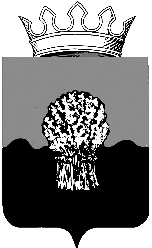 РОССИЙСКАЯ ФЕДЕРАЦИЯ             
САМАРСКАЯ ОБЛАСТЬМУНИЦИПАЛЬНЫЙ РАЙОН СызранскийСОБРАНИЕ ПРЕДСТАВИТЕЛЕЙ ГОРОДСКОГО ПОСЕЛЕНИЯ Балашейкатретьего созываРЕШЕНИЕ 16 сентября  2019 года                                                                                № 39О внесении изменений в Порядок организации и проведения 
публичных слушаний по вопросам градостроительной деятельности 
на территории городского поселения Балашейка муниципального района Сызранский Самарской областиВ соответствии с частями 12-14 статьи 31 Градостроительного кодекса Российской Федерации, руководствуясь пунктом 4 статьи 1 Федерального закона от 02.08.2019 № 283-ФЗ «О внесении изменений в Градостроительный кодекс Российской Федерации и отдельные законодательные акты Российской Федерации», Уставом городского поселения Балашейка муниципального района Сызранский Самарской области, Собрание представителей городского поселения Балашейка муниципального района Сызранский Самарской областиРЕШИЛО:1.  Внести в Порядок организации и проведения публичных слушаний по вопросам градостроительной деятельности на территории городского поселения Балашейка муниципального района Сызранский Самарской области, утвержденный решением Собрания представителей городского поселения Балашейка муниципального района Сызранский Самарской области от 25.07.2019 № 32 (далее – Порядок), следующее изменение:в подпункте 2 пункта 8 Порядка слова «шестьдесят пять дней» заменить словами «тридцать пять дней».2.  Официально опубликовать настоящее решение в газете «Вестник Балашейки» и разместить на официальном сайте муниципального района Сызранский Самарской области в информационно-телекоммуникационной сети «Интернет».3.  Настоящее решение вступает в силу со дня его официального опубликования.Председатель Собрания представителейгородского поселения Балашейкамуниципального района СызранскийСамарской области							Н.А. ХапугинаГлава городского поселения Балашейкамуниципального района СызранскийСамарской области							М.С. Кувшинова